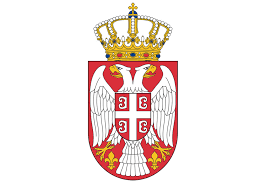 Република СрбијаБОРСКИ УПРАВНИ ОКРУГБрој: 914-401- /2021-03Датум:16.04.2021.годинеБ о рНа основу члана 49. Закона о јавним набавкама („Сл. Гласник РС“, број 91/2019-у даљем тексту Закон) и члана 10.Уредбе о управним окрузима („Сл гласник РС, број 15/2006) на основу Правилника о ближем уређивању поступка јавне набавке у Борском управном округу број 914-401-28/2020-01 начелник Борског управног округа доносиОДЛУКУо спровођењу поступка јавне набавке број 02/2021- набавка рачунарске опремеПредмет јавне набавке мале вредности је набавка рачунарске опреме за потребе Борског управног округа и то:Лап топ рачунар – комада 8Скенер А4, обострано скенирање – комада 1Монитор 21,5 инча – комада 1Монитор 24 инча – комада 1Штампач ласерски, црно бели – комада 2МФП штампач – комада 1Таблет до 10инча – комада 1Аутокамера – комада 1Камера, спољна  – комада 4Рисивер – комада 1Скенер обичан – комада 1Хард диск 120 ГБ – комада 1Миш – комада 20Тастатура – комада 10Слушалице за деск топ рачунар – 2Слушалице за лап топ рачунар – 2УСБ флеш меморија 16 гб – комада 5Торба за лап топ – комада 4Ранац за лап топ – комада 22.	Процена вредности јавне набавке на годишњем нивоу су средства планирана Законом о буџету за 2021. годину („Сл.гласник РС“ број 149/2020) на економској класификацији 512 – машине и опрема ( 512221-рачунарска опрема)4.	Апропријација у буџету за 2021. годину износи  740.000,00 динара.Одлуку доставити:-	Комисији-	Архиви                                                                            НАЧЕЛНИК БОРСКОГ                                                                             УПРАВНОГ ОКРУГА                                                                            Мр Владимир Станковић